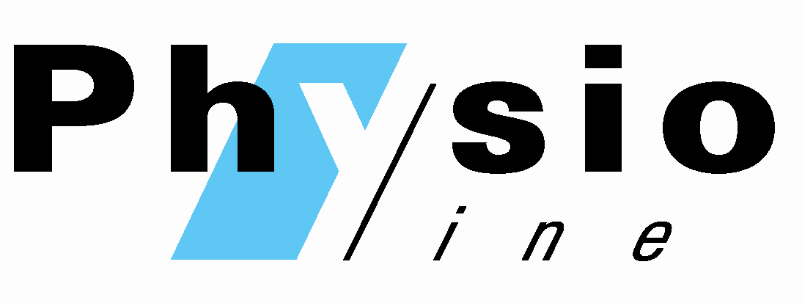 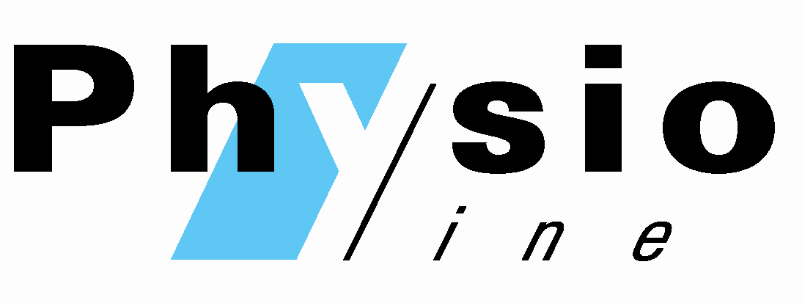 Physiotherapeut/in 60-100%Wir führen und entwickeln unsere Praxen seit 17 Jahren nach folgenden Grundsätzen:Entwickle dich fachlich und persönlich weiterHandle eigenverantwortlich Gemeinsam vernetzt für unsere Ziele unterwegsIn einem möglichst stressfreien Raum deine Stärken lebenUnser Team besteht aus 16 PhysiotherapeutInnen, Bewegungswissenschaftlerinnen und weiteren MitarbeiterInnen aus dem medizinischen Bereich, die ihr Wissen vernetzt einbringen und dies auch an unsere PraktikantInnen weitergeben. Wir betrachten uns als ein Team, standortübergreifend über unsere fünf Praxen. Was wir suchen:Wir schätzen es, wenn du Berufserfahrung und Weiterbildungen mitbringst, wichtiger ist uns aber, dass du offen für Neues bist und dich gerne in einem standortübergreifenden Team integrieren möchtest.Dein Aufgabenbereich:Als Physiotherapeut/in arbeitest du mit unserem breiten Patientenstamm. Als regionalen Versorger im physiotherapeutischen Bereich erwarten dich spannende Patienten aus dem rheumatologischen, orthopädischen wie neurologischen Bereich.Was wir dir bieten:Sehr grosse planerische FreiheitenDie Möglichkeit bei humanitären Auslandeinsätzen dabei zu seinWir unterstützen dich und deine Persönlichkeitsentwicklung mit sehr umfangreichen Persönlichkeitsassessments Gute VerdienstmöglichkeitenWir unterstützen dich neben den jährlichen Fortbildungsbeiträgen auch bei grossen umfangreichen Fortbildungen Auf deine Bewerbungsunterlagen per PDF freuen wir uns. Bei Fragen steht dir gerne Ulrich Bärtschi, Gesamtleitung Physioline GmbH jederzeit zur Verfügung.Kontakt: Physioline GmbH, U. Bärtschi 077 435 63 77 zumikon@physioline.ch www.physioline.ch